Práctica #2_Unidad #2Instrucciones: Conteste a cada interrogante, según corresponda:Para que sirve el sistema operativo en una computadora.Cuales son las funciones principales, del sistema operativo.Mencione las marcas y versiones de los sistemas operativos, que hay.Que es el escritorio del Windows.Explique para que sirve cada componente, de la imagen adjunta.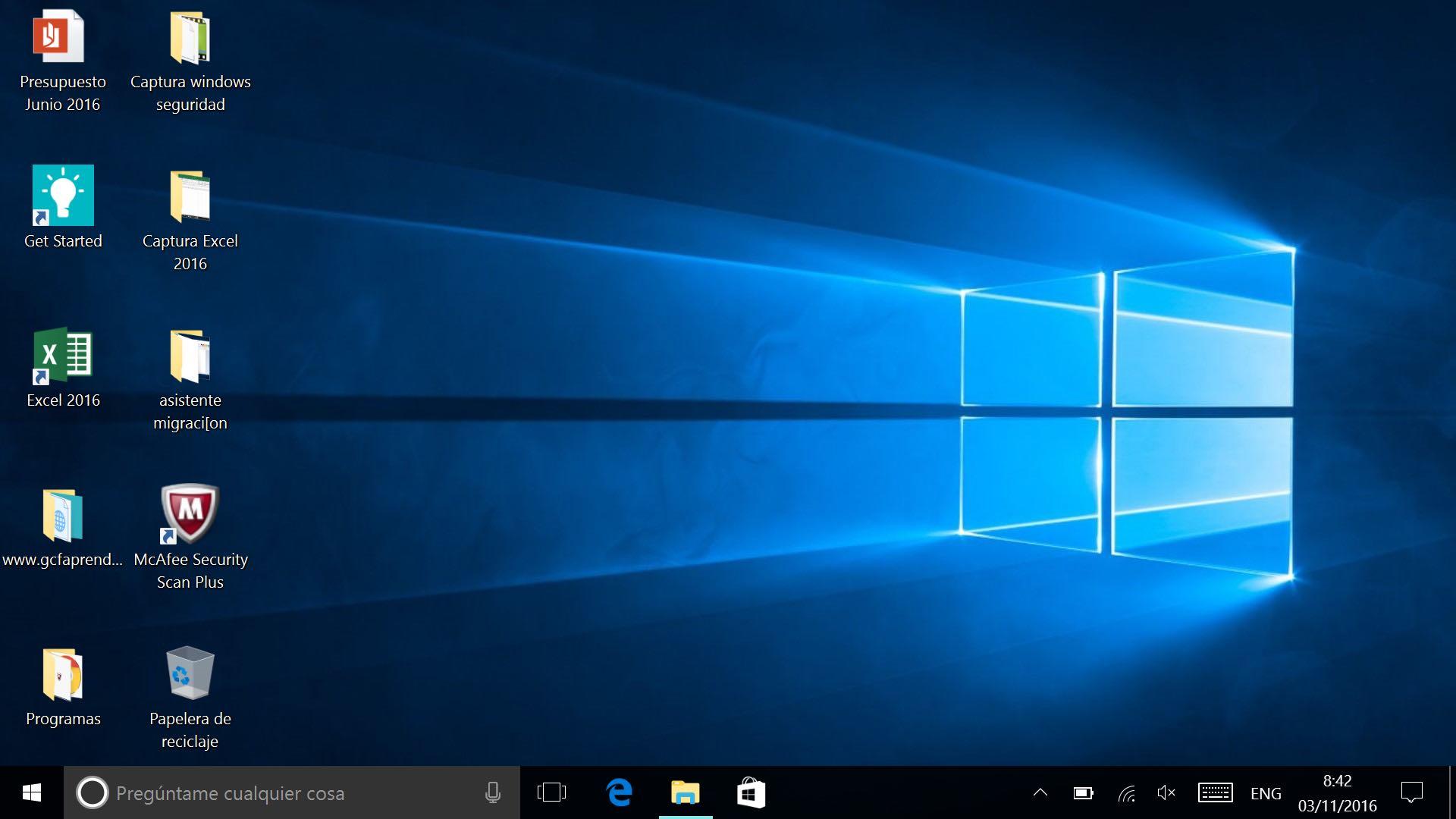 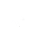 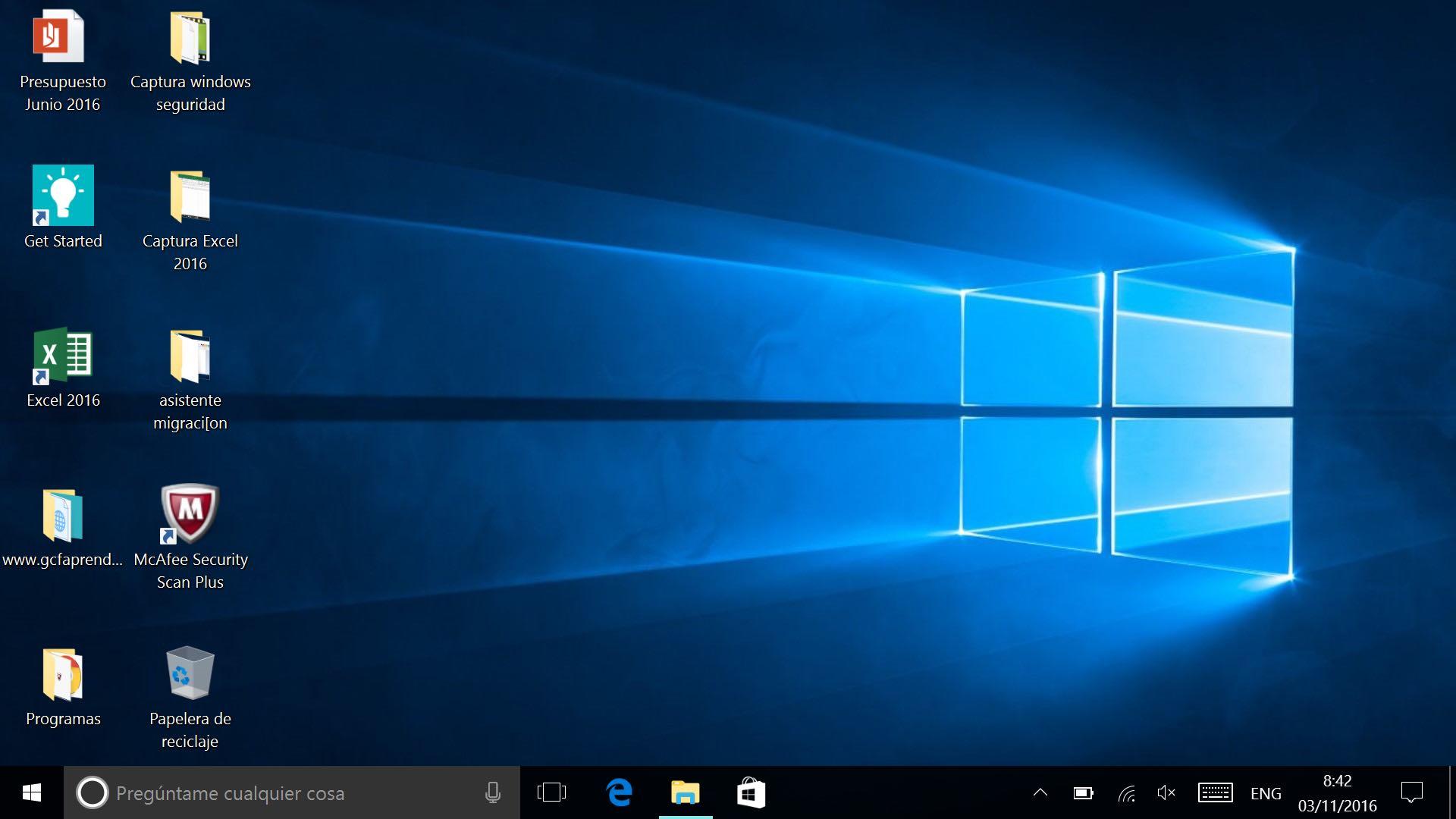 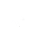 Cuales son las funciones del mouse.Como se realiza un acceso directo.Como se puede mover la barra de tareas, del escritorio.Que son las ventanas de Windows.Complete las partes de la ventana, de la imagen adjunta: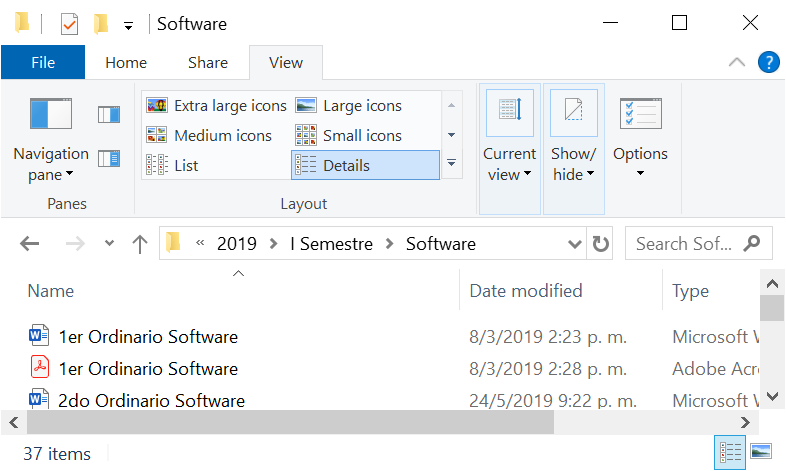 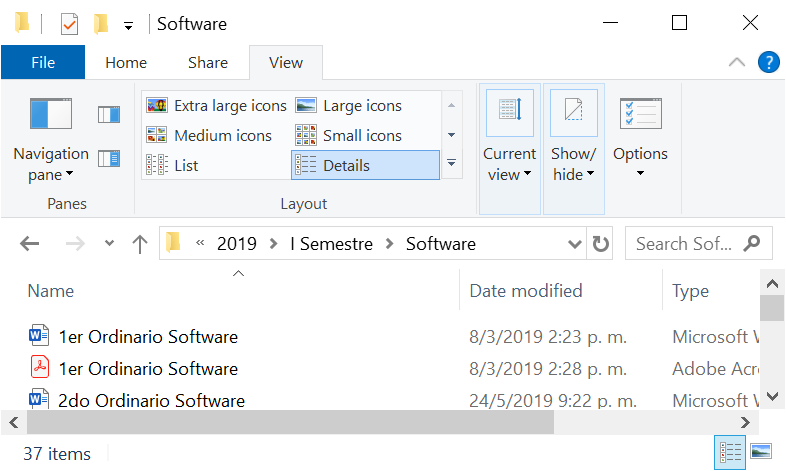 Como se crean las carpetas.Como se les cambian el nombre a las carpetas. Que significa los siguientes comandos: SUPRIMIR, DELETE, CTRL-X, CTRL-C y CTRL-V. Para que sirve la Papelera de Reciclaje.Cuáles son los pasos para recuperar archivos. Realice la siguiente estructura de carpetas: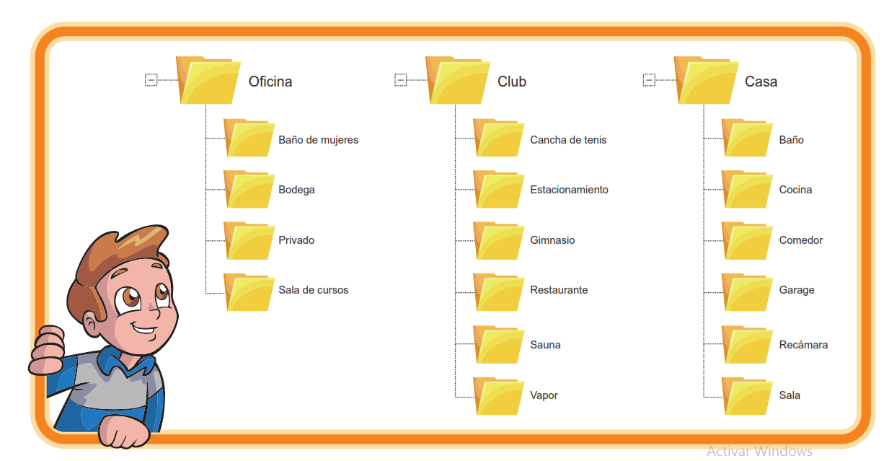 5.  6. 7. 